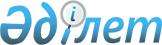 О внесении изменений в решение маслихата Тайыншинского района Северо-Казахстанской области от 26 декабря 2022 года № 264 "Об утверждении бюджета Тайыншинского района Северо-Казахстанской области на 2023 - 2025 годы"Решение маслихата Тайыншинского района Северо-Казахстанской области от 13 ноября 2023 года № 75
      Маслихат Тайыншинского района Северо-Казахстанской области РЕШИЛ:
      1. Внести в решение маслихата Тайыншинского района Северо-Казахстанской области "Об утверждении бюджета Тайыншинского района Северо-Казахстанской области на 2023-2025 годы" от 26 декабря 2022 года № 264 (зарегистрировано в Реестре государственной регистрации нормативных правовых актов под № 176426) следующие изменения:
      пункт 1 изложить в новой редакции:
       "1. Утвердить бюджет Тайыншинского района Северо-Казахстанской области на 2023-2025 годы согласно приложениям 1, 2, 3 и 4 к настоящему решению соответственно, в том числе на 2023 год в следующих объемах:
      1) доходы – 8327204,4 тысяч тенге:
      налоговые поступления – 2120370 тысяч тенге;
      неналоговые поступления – 27874 тысяч тенге;
      поступления от продажи основного капитала – 25823 тысяч тенге;
      поступления трансфертов – 6153137,4 тысяч тенге;
      2) затраты – 8613374,2 тысяч тенге; 
      3) чистое бюджетное кредитование – 45449,8 тысяч тенге:
      бюджетные кредиты – 67275,8 тысяч тенге;
      погашение бюджетных кредитов – 21826 тысяч тенге;
      4) сальдо по операциям с финансовыми активами – 0 тысяч тенге:
      приобретение финансовых активов – 0 тысяч тенге;
      поступления от продажи финансовых активов государства – 0 тысяч тенге; 
      5) дефицит (профицит) бюджета – -331619,6 тысяч тенге;
      6) финансирование дефицита (использование профицита) бюджета – 331619,6 тысяч тенге:
      поступление займов – 267275 тысяч тенге;
      погашение займов – 21826 тысяч тенге;
      используемые остатки бюджетных средств –86169,8 тенге.";
      приложения 1, 2, 3 к указанному решению изложить в новой редакции, согласно приложениям 1, 2, 3 к настоящему решению.
      2. Настоящее решение вводится в действие с 1 января 2023 года. Бюджет Тайыншинского района Северо-Казахстанской области на 2023 год Бюджет Тайыншинского района Северо-Казахстанской области на 2024 год Бюджет Тайыншинского района Северо-Казахстанской области на 2025 год
					© 2012. РГП на ПХВ «Институт законодательства и правовой информации Республики Казахстан» Министерства юстиции Республики Казахстан
				
      Председатель маслихата Тайыншинского района Северо-Казахстанской области 

С. Бекшенов
Приложение 1к решению маслихатаТайыншинского районаСеверо-Казахстанской областиот 13 ноября 2023 года № 75Приложение 1к решению маслихатаТайыншинского районаСеверо-Казахстанской областиот 26 декабря 2022 года № 264
Категория
Категория
Категория
Наименование
Сумма, тысяч тенге
Класс
Класс
Наименование
Сумма, тысяч тенге
Подкласс
Наименование
Сумма, тысяч тенге
1) Доходы
8327204,4
1
Налоговые поступления
2120370
01
Подоходный налог
380515
1
Корпоративный подоходный налог
369015
2
Индивидуальный подоходный налог
11500
03
Социальный налог
1179154
1
Социальный налог
1179154
04
Hалоги на собственность
274969
1
Hалоги на имущество
274969
05
Внутренние налоги на товары, работы и услуги
255711
2
Акцизы
8233
3
Поступления за использование природных и других ресурсов
221106
4
Сборы за ведение предпринимательской и профессиональной деятельности
26372
08
Обязательные платежи, взимаемые за совершение юридически значимых действий и (или) выдачу документов уполномоченными на то государственными органами или должностными лицами
30021
1
Государственная пошлина
30021
2
Неналоговые поступления
27874
01
Доходы от государственной собственности
12903
5
Доходы от аренды имущества, находящегося в государственной собственности
12677
7
Вознаграждения по кредитам, выданным из государственного бюджета
58
9
Прочие доходы от государственной собственности
168
03
Поступления денег от проведения государственных закупок, организуемых государственными учреждениями, финансируемыми из государственного бюджета
168
1
Поступления денег от проведения государственных закупок, организуемых государственными учреждениями, финансируемыми из государственного бюджета
168
04
Штрафы, пени, санкции, взыскания, налагаемые государственными учреждениями, финансируемыми из государственного бюджета, а также содержащимися и финансируемыми из бюджета (сметы расходов) Национального Банка Республики Казахстан
512
1
Штрафы, пени, санкции, взыскания, налагаемые государственными учреждениями, финансируемыми из государственного бюджета, а также содержащимися и финансируемыми из бюджета (сметы расходов) Национального Банка Республики Казахстан, за исключением поступлений от организаций нефтяного сектора и в Фонд компенсации потерпевшим
512
06
Прочие неналоговые поступления
14291
1
Прочие неналоговые поступления
14291
3
Поступления от продажи основного капитала
25823
01
Продажа государственного имущества, закрепленного за государственными учреждениями
25823
1
Продажа государственного имущества, закрепленного за государственными учреждениями
25823
4
Поступления трансфертов 
6153137,4
01
Трансферты из нижестоящих органов государственного управления
235,1
3
Трансферты из бюджетов городов районного значения, сел, поселков, сельских округов
235,1
02
Трансферты из вышестоящих органов государственного управления
6152902,3
2
Трансферты из областного бюджета
6152902,3
Функциональная группа
Функциональная группа
Функциональная группа
Наименование
Сумма, тысяч тенге
Администратор бюджетных программ
Администратор бюджетных программ
Наименование
Сумма, тысяч тенге
Программа
Наименование
Сумма, тысяч тенге
2) Затраты
8613374,2
01
Государственные услуги общего характера
1635568,6
112
Аппарат маслихата района (города областного значения)
43943
001
Услуги по обеспечению деятельности маслихата района (города областного значения)
43943
122
Аппарат акима района (города областного значения)
298570,3
001
Услуги по обеспечению деятельности акима района (города областного значения)
244402
003
Капитальные расходы государственного органа
33924,3
113
Целевые текущие трансферты нижестоящим бюджетам
20244
459
Отдел экономики и финансов района (города областного значения)
326745,3
001
Услуги по реализации государственной политики в области формирования и развития экономической политики, государственного планирования, исполнения бюджета и управления коммунальной собственностью района (города областного значения)
92752
003
Проведение оценки имущества в целях налогообложения
2135
010
Приватизация, управление коммунальным имуществом, постприватизационная деятельность и регулирование споров, связанных с этим
1899
015
Капитальные расходы государственного органа
1200
113
Целевые текущие трансферты нижестоящим бюджетам
228759,3
495
Отдел архитектуры, строительства, жилищно-коммунального хозяйства, пассажирского транспорта и автомобильных дорог района (города областного значения)
966310
001
Услуги по реализации государственной политики на местном уровне в области архитектуры, строительства, жилищно-коммунального хозяйства, пассажирского транспорта и автомобильных дорог
61915
003
Капитальные расходы государственного органа
10500
113
Целевые текущие трансферты нижестоящим бюджетам
893895
02
Оборона
36854
122
Аппарат акима района (города областного значения)
36854
005
Мероприятия в рамках исполнения всеобщей воинской обязанности
16429
006
Предупреждение и ликвидация чрезвычайных ситуаций масштаба района (города областного значения)
3523
007
Мероприятия по профилактике и тушению степных пожаров районного (городского) масштаба, а также пожаров в населенных пунктах, в которых не созданы органы государственной противопожарной службы
16902
03
Общественный порядок, безопасность, правовая, судебная, уголовно-исполнительная деятельность
4710
495
Отдел архитектуры, строительства, жилищно-коммунального хозяйства, пассажирского транспорта и автомобильных дорог района (города областного значения)
4710
019
Обеспечение безопасности дорожного движения в населенных пунктах
4710
06
Социальная помощь и социальное обеспечение
757690,9
451
Отдел занятости и социальных программ района (города областного значения)
757690,9
001
Услуги по реализации государственной политики на местном уровне в области обеспечения занятости и реализации социальных программ для населения
57100
002
Программа занятости
102955,2
004
Оказание социальной помощи на приобретение топлива специалистам здравоохранения, образования, социального обеспечения, культуры, спорта и ветеринарии в сельской местности в соответствии с законодательством Республики Казахстан
9100
005
Государственная адресная социальная помощь
32329
006
Оказание жилищной помощи
812
007
Социальная помощь отдельным категориям нуждающихся граждан по решениям местных представительных органов
95127
010
Материальное обеспечение детей с инвалидностью, воспитывающихся и обучающихся на дому
2484
011
Оплата услуг по зачислению, выплате и доставке пособий и других социальных выплат
1329
014
Оказание социальной помощи нуждающимся гражданам на дому
230410
017
Обеспечение нуждающихся лиц с инвалидностью протезно-ортопедическими, сурдотехническими и тифлотехническими средствами, специальными средствами передвижения, обязательными гигиеническими средствами, а также предоставление услуг санаторно-курортного лечения, специалиста жестового языка, индивидуальных помощников в соответствии с индивидуальной программой реабилитации лица с инвалидностью
150525,3
021
Капитальные расходы государственного органа
5376
023
Обеспечение деятельности центров занятости населения
43334,5
054
Размещение государственного социального заказа в неправительственных организациях
500
061
Cодействие добровольному переселению лиц для повышения мобильности рабочей силы
26308,9
07
Жилищно-коммунальное хозяйство
1635353,9
495
Отдел архитектуры, строительства, жилищно-коммунального хозяйства, пассажирского транспорта и автомобильных дорог района (города областного значения)
1635353,9
007
Проектирование и (или) строительство, реконструкция жилья коммунального жилищного фонда
200000
008
Организация сохранения государственного жилищного фонда
25300
013
Развитие коммунального хозяйства
14000
016
Функционирование системы водоснабжения и водоотведения
42030,6
025
Освещение улиц в населенных пунктах
163000
026
Организация эксплуатации тепловых сетей, находящихся в коммунальной собственности районов (городов областного значения)
50000
028
Содержание мест захоронений и захоронение безродных
484
031
Обеспечение санитарии населенных пунктов
13000
058
Развитие системы водоснабжения и водоотведения в сельских населенных пунктах
1127539,3
08
Культура, спорт, туризм и информационное пространство
460461,3
456
Отдел внутренней политики района (города областного значения)
58586
001
Услуги по реализации государственной политики на местном уровне в области информации, укрепления государственности и формирования социального оптимизма граждан
25650
002
Услуги по проведению государственной информационной политики
21424
003
Реализация мероприятий в сфере молодежной политики
10512
006
Капитальные расходы государственного органа
1000
457
Отдел культуры, развития языков, физической культуры и спорта района (города областного значения)
308010,4
001
Услуги по реализации государственной политики на местном уровне в области культуры, развития языков, физической культуры и спорта
36685
003
Поддержка культурно-досуговой работы
60114,7
006
Функционирование районных (городских) библиотек
175097
007
Развитие государственного языка и других языков народа Казахстана
1215
009
Проведение спортивных соревнований на районном (города областного значения) уровне
8238,4
010
Подготовка и участие членов сборных команд района (города областного значения) по различным видам спорта на областных спортивных соревнованиях
14452
032
Капитальные расходы подведомственных государственных учреждений и организаций
4325,3
113
Целевые текущие трансферты нижестоящим бюджетам
7883
495
Отдел архитектуры, строительства, жилищно-коммунального хозяйства, пассажирского транспорта и автомобильных дорог района (города областного значения)
93864,9
021
Развитие объектов спорта
93864,9
10
Сельское, водное, лесное, рыбное хозяйство, особо охраняемые природные территории, охрана окружающей среды и животного мира, земельные отношения
141932,5
459
Отдел экономики и финансов района (города областного значения)
24923,5
099
Реализация мер по оказанию социальной поддержки специалистов 
24923,5
462
Отдел сельского хозяйства района (города областного значения)
75063
001
Услуги по реализации государственной политики на местном уровне в сфере сельского хозяйства
51083
006
Капитальные расходы государственного органа
500
113
Целевые текущие трансферты нижестоящим бюджетам
23480
463
Отдел земельных отношений района (города областного значения)
41946
001
Услуги по реализации государственной политики в области регулирования земельных отношений на территории района (города областного значения)
40930
113
Целевые текущие трансферты нижестоящим бюджетам
1016
11
Промышленность, архитектурная, градостроительная и строительная деятельность
89374
495
Отдел архитектуры, строительства, жилищно-коммунального хозяйства, пассажирского транспорта и автомобильных дорог района (города областного значения)
89374
005
Разработка схем градостроительного развития территории района и генеральных планов населенных пунктов
89374
12
Транспорт и коммуникации
3095062
495
Отдел архитектуры, строительства, жилищно-коммунального хозяйства, пассажирского транспорта и автомобильных дорог района (города областного значения)
3095062
023
Обеспечение функционирования автомобильных дорог
60407
034
Реализация приоритетных проектов транспортной инфраструктуры
3014646
039
Субсидирование пассажирских перевозок по социально значимым городским (сельским), пригородным и внутрирайонным сообщениям
20009
13
Прочие
389903,2
459
Отдел экономики и финансов района (города областного значения)
13538,5
012
Резерв местного исполнительного органа района (города областного значения)
13538,5
469
Отдел предпринимательства района (города областного значения)
27709
001
Услуги по реализации государственной политики на местном уровне в области развития предпринимательства 
27709
004
Капитальные расходы государственного органа
400
495
Отдел архитектуры, строительства, жилищно-коммунального хозяйства, пассажирского транспорта и автомобильных дорог района (города областного значения)
348655,7
079
Развитие социальной и инженерной инфраструктуры в сельских населенных пунктах в рамках проекта "Ауыл-Ел бесігі"
348655,7
15
Трансферты
366405,3
459
Отдел экономики и финансов района (города областного значения)
366405,3
006
Возврат неиспользованных (недоиспользованных) целевых трансфертов
444,5
024
Целевые текущие трансферты из нижестоящего бюджета на компенсацию потерь вышестоящего бюджета в связи с изменением законодательства
100255,4
038
Субвенции
244263
054
Возврат сумм неиспользованных (недоиспользованных) целевых трансфертов, выделенных из республиканского бюджета за счет целевого трансферта из Национального фонда Республики Казахстан
21442,4
3) Чистое бюджетное кредитование
45449,8
Бюджетные кредиты
67275,8
10
Сельское, водное, лесное, рыбное хозяйство, особо охраняемые природные территории, охрана окружающей среды и животного мира, земельные отношения
67275,8
459
Отдел экономики и финансов района (города областного значения)
67275,8
018
Бюджетные кредиты для реализации мер социальной поддержки специалистов
67275,8
Категория
Категория
Категория
Наименование
Сумма, тысяч тенге
Класс
Класс
Наименование
Сумма, тысяч тенге
Подкласс
Наименование
Сумма, тысяч тенге
5
Погашение бюджетных кредитов
21826
01
Погашение бюджетных кредитов
21826
1
Погашение бюджетных кредитов, выданных из государственного бюджета
21826
Функциональная группа
Функциональная группа
Функциональная группа
Наименование
Сумма, тысяч тенге
Администратор бюджетных программ
Администратор бюджетных программ
Наименование
Сумма, тысяч тенге
Программа
Наименование
Сумма, тысяч тенге
4) Сальдо по операциям с финансовыми активами
0
Категория
Категория
Категория
Наименование
Сумма, тысяч тенге
Класс
Класс
Наименование
Сумма, тысяч тенге
Подкласс
Наименование
Сумма, тысяч тенге
6
Поступления от продажи финансовых активов государства
0
01
Поступления от продажи финансовых активов государства
0
1
Поступления от продажи финансовых активов внутри страны
0
5) Дефицит(профицит) бюджета
-331619,6
6) Финансирование дефицита (использование профицита) бюджета
331619,6
7
Поступления займов
267275
01
Внутренние государственные займы
267275
2
Договоры займа
267275
Функциональная группа
Функциональная группа
Функциональная группа
Наименование
Сумма, тысяч тенге
Администратор бюджетных программ
Администратор бюджетных программ
Наименование
Сумма, тысяч тенге
Программа
Наименование
Сумма, тысяч тенге
14
Обслуживание долга
58,5
459
Отдел экономики и финансов района (города областного значения)
58,5
021
Обслуживание долга местных исполнительных органов по выплате вознаграждений и иных платежей по займам из областного бюджета
58,5
16
Погашение займов
21826
459
Отдел экономики и финансов района (города областного значения)
21826
005
Погашение долга местного исполнительного органа перед вышестоящим бюджетом
21826
Категория
Категория
Категория
Наименование
Сумма, тысяч тенге
Класс
Класс
Наименование
Сумма, тысяч тенге
Подкласс
Наименование
Сумма, тысяч тенге
8
Используемые остатки бюджетных средств
86169,8
01
Остатки бюджетных средств
86169,8
1
Свободные остатки бюджетных средств
86169,8Приложение 2к решению маслихатаТайыншинского районаСеверо-Казахстанской областиот 13 ноября 2023 года № 75Приложение 2к решению маслихатаТайыншинского районаСеверо-Казахстанской областиот 26 декабря 2022 года № 264
Категория
Категория
Категория
Наименование
Сумма, тысяч тенге
Класс
Класс
Наименование
Сумма, тысяч тенге
Подкласс
Наименование
Сумма, тысяч тенге
1) Доходы
2920929
1
Налоговые поступления
2473836
01
Подоходный налог
367120
1
Корпоративный подоходный налог
363462
2
Индивидуальный подоходный налог
3658
03
Социальный налог
1459413
1
Социальный налог
1459413
04
Hалоги на собственность
271668
1
Hалоги на имущество
271668
05
Внутренние налоги на товары, работы и услуги
320084
2
Акцизы
8603
3
Поступления за использование природных и других ресурсов
282406
4
Сборы за ведение предпринимательской и профессиональной деятельности
29075
08
Обязательные платежи, взимаемые за совершение юридически значимых действий и (или) выдачу документов уполномоченными на то государственными органами или должностными лицами
55551
1
Государственная пошлина
55551
2
Неналоговые поступления
21615
01
Доходы от государственной собственности
13004
5
Доходы от аренды имущества, находящегося в государственной собственности
10743
7
Вознаграждения по кредитам, выданным из государственного бюджета
54
9
Прочие доходы от государственной собственности
2207
03
Поступления денег от проведения государственных закупок, организуемых государственными учреждениями, финансируемыми из государственного бюджета
411
1
Поступления денег от проведения государственных закупок, организуемых государственными учреждениями, финансируемыми из государственного бюджета
411
04
Штрафы, пени, санкции, взыскания, налагаемые государственными учреждениями, финансируемыми из государственного бюджета, а также содержащимися и финансируемыми из бюджета (сметы расходов) Национального Банка Республики Казахстан
3121
1
Штрафы, пени, санкции, взыскания, налагаемые государственными учреждениями, финансируемыми из государственного бюджета, а также содержащимися и финансируемыми из бюджета (сметы расходов) Национального Банка Республики Казахстан, за исключением поступлений от организаций нефтяного сектора и в Фонд компенсации потерпевшим
3121
06
Прочие неналоговые поступления
5079
1
Прочие неналоговые поступления
5079
3
Поступления от продажи основного капитала
26985
01
Продажа государственного имущества, закрепленного за государственными учреждениями
26985
1
Продажа государственного имущества, закрепленного за государственными учреждениями
26985
4
Поступления трансфертов 
398493
01
Трансферты из нижестоящих органов государственного управления
42782
3
Трансферты из бюджетов городов районного значения, сел, поселков, сельских округов
42782
02
Трансферты из вышестоящих органов государственного управления
355711
2
Трансферты из областного бюджета
355711
Функциональная группа
Функциональная группа
Функциональная группа
Наименование
Сумма, тысяч тенге
Администратор бюджетных программ
Администратор бюджетных программ
Наименование
Сумма, тысяч тенге
Программа
Наименование
Сумма, тысяч тенге
2) Затраты
2920929
01
Государственные услуги общего характера
960705
112
Аппарат маслихата района (города областного значения)
44763
001
Услуги по обеспечению деятельности маслихата района (города областного значения)
44763
122
Аппарат акима района (города областного значения)
254608
001
Услуги по обеспечению деятельности акима района (города областного значения)
254608
459
Отдел экономики и финансов района (города областного значения)
606228
001
Услуги по реализации государственной политики в области формирования и развития экономической политики, государственного планирования, исполнения бюджета и управления коммунальной собственностью района (города областного значения)
82396
003
Проведение оценки имущества в целях налогообложения
2231
010
Приватизация, управление коммунальным имуществом, постприватизационная деятельность и регулирование споров, связанных с этим
7418
113
Целевые текущие трансферты нижестоящим бюджетам
514183
495
Отдел архитектуры, строительства, жилищно-коммунального хозяйства, пассажирского транспорта и автомобильных дорог района (города областного значения)
55106
001
Услуги по реализации государственной политики на местном уровне в области архитектуры, строительства, жилищно-коммунального хозяйства, пассажирского транспорта и автомобильных дорог
55106
02
Оборона
21161
122
Аппарат акима района (города областного значения)
21161
005
Мероприятия в рамках исполнения всеобщей воинской обязанности
16727
006
Предупреждение и ликвидация чрезвычайных ситуаций масштаба района (города областного значения)
2773
007
Мероприятия по профилактике и тушению степных пожаров районного (городского) масштаба, а также пожаров в населенных пунктах, в которых не созданы органы государственной противопожарной службы
1661
03
Общественный порядок, безопасность, правовая, судебная, уголовно-исполнительная деятельность
5685
495
Отдел архитектуры, строительства, жилищно-коммунального хозяйства, пассажирского транспорта и автомобильных дорог района (города областного значения)
5685
019
Обеспечение безопасности дорожного движения в населенных пунктах
5685
06
Социальная помощь и социальное обеспечение
843649
451
Отдел занятости и социальных программ района (города областного значения)
843649
001
Услуги по реализации государственной политики на местном уровне в области обеспечения занятости и реализации социальных программ для населения
58124
002
Программа занятости
285858
005
Государственная адресная социальная помощь
44656
006
Оказание жилищной помощи
848
007
Социальная помощь отдельным категориям нуждающихся граждан по решениям местных представительных органов
69940
010
Материальное обеспечение детей с инвалидностью, воспитывающихся и обучающихся на дому
1460
011
Оплата услуг по зачислению, выплате и доставке пособий и других социальных выплат
1389
014
Оказание социальной помощи нуждающимся гражданам на дому
237270
017
Обеспечение нуждающихся лиц с инвалидностью протезно-ортопедическими, сурдотехническими и тифлотехническими средствами, специальными средствами передвижения, обязательными гигиеническими средствами, а также предоставление услуг санаторно-курортного лечения, специалиста жестового языка, индивидуальных помощников в соответствии с индивидуальной программой реабилитации лица с инвалидностью
66430
023
Обеспечение деятельности центров занятости населения
76370
026
Субсидирование затрат работодателя на создание специальных рабочих мест для трудоустройства лиц с инвалидностью
1087
062
Развитие системы квалификаций
217
07
Жилищно-коммунальное хозяйство
336
495
Отдел архитектуры, строительства, жилищно-коммунального хозяйства, пассажирского транспорта и автомобильных дорог района (города областного значения)
336
028
Содержание мест захоронений и захоронение безродных
336
08
Культура, спорт, туризм и информационное пространство
433607
456
Отдел внутренней политики района (города областного значения)
57481
001
Услуги по реализации государственной политики на местном уровне в области информации, укрепления государственности и формирования социального оптимизма граждан
24415
002
Услуги по проведению государственной информационной политики
21866
003
Реализация мероприятий в сфере молодежной политики
11200
457
Отдел культуры, развития языков, физической культуры и спорта района (города областного значения)
285451
001
Услуги по реализации государственной политики на местном уровне в области культуры, развития языков, физической культуры и спорта
35221
003
Поддержка культурно-досуговой работы
57246
006
Функционирование районных (городских) библиотек
180549
007
Развитие государственного языка и других языков народа Казахстана
1227
009
Проведение спортивных соревнований на районном (города областного значения) уровне
468
010
Подготовка и участие членов сборных команд района (города областного значения) по различным видам спорта на областных спортивных соревнованиях
8650
113
Целевые текущие трансферты нижестоящим бюджетам
2090
495
Отдел архитектуры, строительства, жилищно-коммунального хозяйства, пассажирского транспорта и автомобильных дорог района (города областного значения)
90675
021
Развитие объектов спорта
90675
10
Сельское, водное, лесное, рыбное хозяйство, особо охраняемые природные территории, охрана окружающей среды и животного мира, земельные отношения
152785
459
Отдел экономики и финансов района (города областного значения)
58776
099
Реализация мер по оказанию социальной поддержки специалистов 
58776
462
Отдел сельского хозяйства района (города областного значения)
53085
001
Услуги по реализации государственной политики на местном уровне в сфере сельского хозяйства
53085
463
Отдел земельных отношений района (города областного значения)
40924
001
Услуги по реализации государственной политики в области регулирования земельных отношений на территории района (города областного значения)
40924
12
Транспорт и коммуникации
61045
495
Отдел архитектуры, строительства, жилищно-коммунального хозяйства, пассажирского транспорта и автомобильных дорог района (города областного значения)
61045
023
Обеспечение функционирования автомобильных дорог
38045
039
Субсидирование пассажирских перевозок по социально значимым городским (сельским), пригородным и внутрирайонным сообщениям
23000
13
Прочие
86191
459
Отдел экономики и финансов района (города областного значения)
58918
012
Резерв местного исполнительного органа района (города областного значения)
58918
469
Отдел предпринимательства района (города областного значения)
27273
001
Услуги по реализации государственной политики на местном уровне в области развития предпринимательства 
27273
15
Трансферты
355711
459
Отдел экономики и финансов района (города областного значения)
355711
038
Субвенции
355711
3) Чистое бюджетное кредитование
-21826
Бюджетные кредиты
0
10
Сельское, водное, лесное, рыбное хозяйство, особо охраняемые природные территории, охрана окружающей среды и животного мира, земельные отношения
0
459
Отдел экономики и финансов района (города областного значения)
0
018
Бюджетные кредиты для реализации мер социальной поддержки специалистов
0
Категория
Категория
Категория
Наименование
Сумма, тысяч тенге
Класс
Класс
Наименование
Сумма, тысяч тенге
Подкласс
Наименование
Сумма, тысяч тенге
5
Погашение бюджетных кредитов
21826
01
Погашение бюджетных кредитов
21826
1
Погашение бюджетных кредитов, выданных из государственного бюджета
21826
Функциональная группа
Функциональная группа
Функциональная группа
Наименование
Сумма, тысяч тенге
Администратор бюджетных программ
Администратор бюджетных программ
Наименование
Сумма, тысяч тенге
Программа
Наименование
Сумма, тысяч тенге
4) Сальдо по операциям с финансовыми активами
0
Категория
Категория
Категория
Наименование
Сумма, тысяч тенге
Класс
Класс
Наименование
Сумма, тысяч тенге
Подкласс
Наименование
Сумма, тысяч тенге
6
Поступления от продажи финансовых активов государства
0
01
Поступления от продажи финансовых активов государства
0
1
Поступления от продажи финансовых активов внутри страны
0
5) Дефицит (профицит) бюджета
-21826
6) Финансирование дефицита (использование профицита) бюджета
21826
7
Поступления займов
0
01
Внутренние государственные займы
0
2
Договоры займа
0
Функциональная группа
Функциональная группа
Функциональная группа
Наименование
Сумма, тысяч тенге
Администратор бюджетных программ
Администратор бюджетных программ
Наименование
Сумма, тысяч тенге
Программа
Наименование
Сумма, тысяч тенге
14
Обслуживание долга
54
459
Отдел экономики и финансов района (города областного значения)
54
021
Обслуживание долга местных исполнительных органов по выплате вознаграждений и иных платежей по займам из областного бюджета
54
16
Погашение займов
21826
459
Отдел экономики и финансов района (города областного значения)
21826
005
Погашение долга местного исполнительного органа перед вышестоящим бюджетом
21826
Категория
Категория
Категория
Наименование
Сумма, тысяч тенге
Класс
Класс
Наименование
Сумма, тысяч тенге
Подкласс
Наименование
Сумма, тысяч тенге
8
Используемые остатки бюджетных средств
0
01
Остатки бюджетных средств
0
1
Свободные остатки бюджетных средств
0Приложение 3к решению маслихатаТайыншинского районаСеверо-Казахстанской областиот 13 ноября 2023 года № 75Приложение 3к решению маслихатаТайыншинского районаСеверо-Казахстанской областиот 26 декабря 2022 года № 264
Категория
Категория
Категория
Наименование
Сумма, тысяч тенге
Класс
Класс
Наименование
Сумма, тысяч тенге
Подкласс
Наименование
Сумма, тысяч тенге
1) Доходы
3220560
1
Налоговые поступления
2820397
01
Подоходный налог
387429
1
Корпоративный подоходный налог
383643
2
Индивидуальный подоходный налог
3786
03
Социальный налог
1763706
1
Социальный налог
1763706
04
Hалоги на собственность
281176
1
Hалоги на имущество
281176
05
Внутренние налоги на товары, работы и услуги
330590
2
Акцизы
8904
3
Поступления за использование природных и других ресурсов
291594
4
Сборы за ведение предпринимательской и профессиональной деятельности
30092
08
Обязательные платежи, взимаемые за совершение юридически значимых действий и (или) выдачу документов уполномоченными на то государственными органами или должностными лицами
57496
1
Государственная пошлина
57496
2
Неналоговые поступления
22360
01
Доходы от государственной собственности
13447
5
Доходы от аренды имущества, находящегося в государственной собственности
11119
7
Вознаграждения по кредитам, выданным из государственного бюджета
45
9
Прочие доходы от государственной собственности
2283
03
Поступления денег от проведения государственных закупок, организуемых государственными учреждениями, финансируемыми из государственного бюджета
425
1
Поступления денег от проведения государственных закупок, организуемых государственными учреждениями, финансируемыми из государственного бюджета
425
04
Штрафы, пени, санкции, взыскания, налагаемые государственными учреждениями, финансируемыми из государственного бюджета, а также содержащимися и финансируемыми из бюджета (сметы расходов) Национального Банка Республики Казахстан
3231
1
Штрафы, пени, санкции, взыскания, налагаемые государственными учреждениями, финансируемыми из государственного бюджета, а также содержащимися и финансируемыми из бюджета (сметы расходов) Национального Банка Республики Казахстан, за исключением поступлений от организаций нефтяного сектора и в Фонд компенсации потерпевшим
3231
06
Прочие неналоговые поступления
5257
1
Прочие неналоговые поступления
5257
3
Поступления от продажи основного капитала
27930
01
Продажа государственного имущества, закрепленного за государственными учреждениями
27930
1
Продажа государственного имущества, закрепленного за государственными учреждениями
27930
4
Поступления трансфертов 
349873
01
Трансферты из нижестоящих органов государственного управления
42729
3
Трансферты из бюджетов городов районного значения, сел, поселков, сельских округов
42729
02
Трансферты из вышестоящих органов государственного управления
307144
2
Трансферты из областного бюджета
307144
Функциональная группа
Функциональная группа
Функциональная группа
Наименование
Сумма, тысяч тенге
Администратор бюджетных программ
Администратор бюджетных программ
Наименование
Сумма, тысяч тенге
Программа
Наименование
Сумма, тысяч тенге
2) Затраты
3220560
01
Государственные услуги общего характера
1246039
112
Аппарат маслихата района (города областного значения)
45418
001
Услуги по обеспечению деятельности маслихата района (города областного значения)
45418
122
Аппарат акима района (города областного значения)
262009
001
Услуги по обеспечению деятельности акима района (города областного значения)
262009
459
Отдел экономики и финансов района (города областного значения)
881855
001
Услуги по реализации государственной политики в области формирования и развития экономической политики, государственного планирования, исполнения бюджета и управления коммунальной собственностью района (города областного значения)
84952
003
Проведение оценки имущества в целях налогообложения
2309
010
Приватизация, управление коммунальным имуществом, постприватизационная деятельность и регулирование споров, связанных с этим
7678
113
Целевые текущие трансферты нижестоящим бюджетам
786916
495
Отдел архитектуры, строительства, жилищно-коммунального хозяйства, пассажирского транспорта и автомобильных дорог района (города областного значения)
56757
001
Услуги по реализации государственной политики на местном уровне в области архитектуры, строительства, жилищно-коммунального хозяйства, пассажирского транспорта и автомобильных дорог
56757
02
Оборона
23128
122
Аппарат акима района (города областного значения)
23128
005
Мероприятия в рамках исполнения всеобщей воинской обязанности
18539
006
Предупреждение и ликвидация чрезвычайных ситуаций масштаба района (города областного значения)
2870
007
Мероприятия по профилактике и тушению степных пожаров районного (городского) масштаба, а также пожаров в населенных пунктах, в которых не созданы органы государственной противопожарной службы
1719
03
Общественный порядок, безопасность, правовая, судебная, уголовно-исполнительная деятельность
5884
495
Отдел архитектуры, строительства, жилищно-коммунального хозяйства, пассажирского транспорта и автомобильных дорог района (города областного значения)
5884
019
Обеспечение безопасности дорожного движения в населенных пунктах
5884
06
Социальная помощь и социальное обеспечение
876184
451
Отдел занятости и социальных программ района (города областного значения)
876184
001
Услуги по реализации государственной политики на местном уровне в области обеспечения занятости и реализации социальных программ для населения
59276
002
Программа занятости
300071
005
Государственная адресная социальная помощь
46764
006
Оказание жилищной помощи
878
007
Социальная помощь отдельным категориям нуждающихся граждан по решениям местных представительных органов
73437
010
Материальное обеспечение детей с инвалидностью, воспитывающихся и обучающихся на дому
1511
011
Оплата услуг по зачислению, выплате и доставке пособий и других социальных выплат
1438
014
Оказание социальной помощи нуждающимся гражданам на дому
240659
017
Обеспечение нуждающихся лиц с инвалидностью протезно-ортопедическими, сурдотехническими и тифлотехническими средствами, специальными средствами передвижения, обязательными гигиеническими средствами, а также предоставление услуг санаторно-курортного лечения, специалиста жестового языка, индивидуальных помощников в соответствии с индивидуальной программой реабилитации лица с инвалидностью
69397
023
Обеспечение деятельности центров занятости населения
81384
026
Субсидирование затрат работодателя на создание специальных рабочих мест для трудоустройства лиц с инвалидностью
1141
062
Развитие системы квалификаций
228
07
Жилищно-коммунальное хозяйство
348
495
Отдел архитектуры, строительства, жилищно-коммунального хозяйства, пассажирского транспорта и автомобильных дорог района (города областного значения)
348
028
Содержание мест захоронений и захоронение безродных
348
08
Культура, спорт, туризм и информационное пространство
447061
456
Отдел внутренней политики района (города областного значения)
59703
001
Услуги по реализации государственной политики на местном уровне в области информации, укрепления государственности и формирования социального оптимизма граждан
25033
002
Услуги по проведению государственной информационной политики
22631
003
Реализация мероприятий в сфере молодежной политики
12039
457
Отдел культуры, развития языков, физической культуры и спорта района (города областного значения)
293509
001
Услуги по реализации государственной политики на местном уровне в области культуры, развития языков, физической культуры и спорта
35894
003
Поддержка культурно-досуговой работы
62560
006
Функционирование районных (городских) библиотек
182056
007
Развитие государственного языка и других языков народа Казахстана
1237
009
Проведение спортивных соревнований на районном (города областного значения) уровне
485
010
Подготовка и участие членов сборных команд района (города областного значения) по различным видам спорта на областных спортивных соревнованиях
9113
113
Целевые текущие трансферты нижестоящим бюджетам
2164
495
Отдел архитектуры, строительства, жилищно-коммунального хозяйства, пассажирского транспорта и автомобильных дорог района (города областного значения)
93849
021
Развитие объектов спорта
93849
10
Сельское, водное, лесное, рыбное хозяйство, особо охраняемые природные территории, охрана окружающей среды и животного мира, земельные отношения
157507
459
Отдел экономики и финансов района (города областного значения)
60704
099
Реализация мер по оказанию социальной поддержки специалистов 
60704
462
Отдел сельского хозяйства района (города областного значения)
54727
001
Услуги по реализации государственной политики на местном уровне в сфере сельского хозяйства
54727
463
Отдел земельных отношений района (города областного значения)
42076
001
Услуги по реализации государственной политики в области регулирования земельных отношений на территории района (города областного значения)
42076
12
Транспорт и коммуникации
63182
495
Отдел архитектуры, строительства, жилищно-коммунального хозяйства, пассажирского транспорта и автомобильных дорог района (города областного значения)
63182
023
Обеспечение функционирования автомобильных дорог
39377
039
Субсидирование пассажирских перевозок по социально значимым городским (сельским), пригородным и внутрирайонным сообщениям
23805
13
Прочие
94038
459
Отдел экономики и финансов района (города областного значения)
66096
012
Резерв местного исполнительного органа района (города областного значения)
66096
469
Отдел предпринимательства района (города областного значения)
27942
001
Услуги по реализации государственной политики на местном уровне в области развития предпринимательства 
27942
15
Трансферты
307144
459
Отдел экономики и финансов района (города областного значения)
307144
038
Субвенции
307144
3) Чистое бюджетное кредитование
-21826
Бюджетные кредиты
0
10
Сельское, водное, лесное, рыбное хозяйство, особо охраняемые природные территории, охрана окружающей среды и животного мира, земельные отношения
0
459
Отдел экономики и финансов района (города областного значения)
0
018
Бюджетные кредиты для реализации мер социальной поддержки специалистов
0
Категория
Категория
Категория
Наименование
Сумма, тысяч тенге
Класс
Класс
Наименование
Сумма, тысяч тенге
Подкласс
Наименование
Сумма, тысяч тенге
5
Погашение бюджетных кредитов
21826
01
Погашение бюджетных кредитов
21826
1
Погашение бюджетных кредитов, выданных из государственного бюджета
21826
Функциональная группа
Функциональная группа
Функциональная группа
Наименование
Сумма, тысяч тенге
Администратор бюджетных программ
Администратор бюджетных программ
Наименование
Сумма, тысяч тенге
Программа
Наименование
Сумма, тысяч тенге
4) Сальдо по операциям с финансовыми активами
0
Категория
Категория
Категория
Наименование
Сумма, тысяч тенге
Класс
Класс
Наименование
Сумма, тысяч тенге
Подкласс
Наименование
Сумма, тысяч тенге
6
Поступления от продажи финансовых активов государства
0
01
Поступления от продажи финансовых активов государства
0
1
Поступления от продажи финансовых активов внутри страны
0
5) Дефицит(профицит) бюджета
-21826
6) Финансирование дефицита (использование профицита) бюджета
21826
7
Поступления займов
0
01
Внутренние государственные займы
0
2
Договоры займа
0
Функциональная группа
Функциональная группа
Функциональная группа
Наименование
Сумма, тысяч тенге
Администратор бюджетных программ
Администратор бюджетных программ
Наименование
Сумма, тысяч тенге
Программа
Наименование
Сумма, тысяч тенге
14
Обслуживание долга
45
459
Отдел экономики и финансов района (города областного значения)
45
021
Обслуживание долга местных исполнительных органов по выплате вознаграждений и иных платежей по займам из областного бюджета
45
16
Погашение займов
21826
459
Отдел экономики и финансов района (города областного значения)
21826
005
Погашение долга местного исполнительного органа перед вышестоящим бюджетом
21826
Категория
Категория
Категория
Наименование
Сумма, тысяч тенге
Класс
Класс
Наименование
Сумма, тысяч тенге
Подкласс
Наименование
Сумма, тысяч тенге
8
Используемые остатки бюджетных средств
0
01
Остатки бюджетных средств
0
1
Свободные остатки бюджетных средств
0